			        บันทึกข้อความ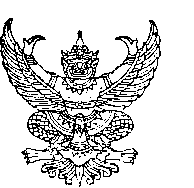 ส่วนราชการ  ...............................................  คณะ ......................................   โทร ...........................ที่  อว. ......................./ ……………..		   	       วันที่ .........................       	    เรื่อง 	ขออนุมัติรับเงินสมนาคุณการจดสิทธิบัตรหรืออนุสิทธิบัตร ปีงบประมาณ พ.ศ. 25671) เรียน    อธิการบดี ตามที่ มหาวิทยาลัยอุบลราชธานีได้ประกาศเรื่อง หลักเกณฑ์การใช้เงินรายได้เพื่อส่งเสริมการสร้างสรรค์ผลงานวิชาการ พ.ศ. 2565 ประกาศลงวันที่ 4 พฤศจิกายน 2565 หลักเกณฑ์การจ่ายเงินสมนาคุณหรือค่าตอบแทน ผลงานทางวิชาการที่ได้รับจดสิทธิบัตรหรือออนุสิทธิบัตร หรือได้นำไปใช้ประโยชน์ หรืองานสร้างวรรค์ที่ได้รับรางวัล ที่มีสิทธิได้รับเงินสมนาคุณ นั้น		ในการนี้ คณะ .......................จึงขออนุมัติรับเงินสมนาคุณการจดสิทธิบัตรหรืออนุสิทธิบัตร ปีงบประมาณ พ.ศ. 2567 ผลงานที่ได้รับสิทธิบัตรการประดิษฐ์  เงินสมนาคุณ 10,000 บาท (หนึ่งหมื่นบาท)	 ผลงานที่ได้รับสิทธิบัตรการออกแบบผลิตภัณฑ์  เงินสมนาคุณ 3,000 บาท (สามพันบาท)		 ผลงานที่ได้รับอนุสิทธิบัตร เงินสมนาคุณ 3,000 บาท (สามพันบาท)  	ชื่อที่แสดงถึงการประดิษฐ์.................................................................................................................................................ผู้ขอรับเงินสมนาคุณ .................................................................................................... ตำแหน่ง ............................................................... ทั้งนี้ได้แนบเอกสารประกอบการขอรับเงินสมนาคุณ ดังนี้แบบขอรับเงินสมนาคุณการจดสิทธิบัตรหรืออนุสิทธิบัตรสำเนาหนังสือสำคัญการจดทะเบียนสิทธิบัตร พร้อมลงลายมือสำเนาถูกต้องจึงเรียนมาเพื่อโปรดพิจารณา  (ลงชื่อ) .............................................ผู้ขอรับทุน			(ลงชื่อ) .............................................                          (................................................)          		 	        (..............................................)                    ตำแหน่ง .........................................................                         	ตำแหน่ง       คณบดี2) เรียน  รองอธิการบดีฝ่ายวิจัยและนวัตกรรม         ตรวจสอบเบื้องต้นแล้ว ผู้ขอรับเงินสมนาคุณคุณมีคุณสมบัติและหลักฐานตามประกาศฯ เห็นควร  เสนออธิการบดีเพื่อพิจารณาอนุมัติ  แจ้งกลับต้นสังกัด  เนื่องจากขัดประกาศฯ ...............................................(ลงชื่อ)........................................(นางสาวศิรณัฏฐ์  อันพันลำ) ตำแหน่ง เจ้าหน้าที่บริหารงานทั่วไปวันที่.................................................3) เรียน รองอธิการบดีฝ่ายวิจัยและนวัตกรรม    เพื่อโปรดพิจารณา เสนออธิการบดีเพื่อพิจารณาอนุมัติเงินสมนาคุณ  จำนวน ............................ บาท แจ้งกลับต้นสังกัด  (ลงชื่อ)..........................................(นายสุภวัฒน์  โสวรรณี)ตำแหน่ง หัวหน้าสำนักงานส่งเสริมบริหารงานวิจัยฯวันที่.............................................. 4) แจ้งกลับต้นสังกัด 4) เรียน  อธิการบดี           เพื่อโปรดพิจารณาเห็นควรอนุมัติให้เงินสมนาคุณจำนวน .......... บาท(ลงชื่อ)................................................... (ศาสตราจารย์ทวนทอง จุฑาเกตุ)ตำแหน่ง รองอธิการบดีฝ่ายวิจัยและนวัตกรรมวันที่.......................................................5)               อนุมัติให้จ่ายเงินสมนาคุณตามเสนอ ข้อ 4(ลงชื่อ)........................................... .......... (รองศาสตราจารย์ชุตินันท์  ประสิทธิ์ภูริปรีชา)ตำแหน่ง   อธิการบดีมหาวิทยาลัยอุบลราชธานีวันที่ ................................................